Bu form, KOBİVER projesi kapsamında verimlilik arttırma pilot uygulamalarına gönüllü olarak katılmak isteyen firmalarca doldurulacaktır. Formda yer alan bilgiler üçüncü taraflarca paylaşılmayacak olup, uygulama yapılacak firmaların belirlenmesi için yapılacak değerlendirme dışında kullanılmayacaktır.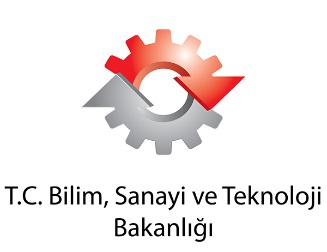 KOBİ’lerin Verimlilik Sorunlarının Belirlenmesi ve Çözüm Önerilerinin Geliştirilmesi Projesi  - KOBİVER Orta Ölçekli İşletmelerde Verimlilik Sorunlarının Giderilmesi Pilot Uygulama Programı İşletme Tanıtım/Bilgi FormuKOBİ’lerin Verimlilik Sorunlarının Belirlenmesi ve Çözüm Önerilerinin Geliştirilmesi Projesi  - KOBİVER Orta Ölçekli İşletmelerde Verimlilik Sorunlarının Giderilmesi Pilot Uygulama Programı İşletme Tanıtım/Bilgi FormuKOBİ’lerin Verimlilik Sorunlarının Belirlenmesi ve Çözüm Önerilerinin Geliştirilmesi Projesi  - KOBİVER Orta Ölçekli İşletmelerde Verimlilik Sorunlarının Giderilmesi Pilot Uygulama Programı İşletme Tanıtım/Bilgi FormuKOBİ’lerin Verimlilik Sorunlarının Belirlenmesi ve Çözüm Önerilerinin Geliştirilmesi Projesi  - KOBİVER Orta Ölçekli İşletmelerde Verimlilik Sorunlarının Giderilmesi Pilot Uygulama Programı İşletme Tanıtım/Bilgi FormuKOBİ’lerin Verimlilik Sorunlarının Belirlenmesi ve Çözüm Önerilerinin Geliştirilmesi Projesi  - KOBİVER Orta Ölçekli İşletmelerde Verimlilik Sorunlarının Giderilmesi Pilot Uygulama Programı İşletme Tanıtım/Bilgi FormuKOBİ’lerin Verimlilik Sorunlarının Belirlenmesi ve Çözüm Önerilerinin Geliştirilmesi Projesi  - KOBİVER Orta Ölçekli İşletmelerde Verimlilik Sorunlarının Giderilmesi Pilot Uygulama Programı İşletme Tanıtım/Bilgi FormuKOBİ’lerin Verimlilik Sorunlarının Belirlenmesi ve Çözüm Önerilerinin Geliştirilmesi Projesi  - KOBİVER Orta Ölçekli İşletmelerde Verimlilik Sorunlarının Giderilmesi Pilot Uygulama Programı İşletme Tanıtım/Bilgi Formuİşletmenin Adı, Adresi ve Kuruluş Yılıİşletmenin Adı, Adresi ve Kuruluş Yılıİşletme Sahibi veya Üst Yöneticisininİşletme Sahibi veya Üst YöneticisininAdı, Soyadı İşletme Sahibi veya Üst Yöneticisininİşletme Sahibi veya Üst YöneticisininÜnvanıİşletme Sahibi veya Üst Yöneticisininİşletme Sahibi veya Üst YöneticisininTelefonİşletme Sahibi veya Üst Yöneticisininİşletme Sahibi veya Üst YöneticisininE postaÜretilen Ürünler (Ürün tanımı ve NACE kodu)Üretilen Ürünler (Ürün tanımı ve NACE kodu)İşletmenizde istihdam edilen personelin dağılımıİşletmenizde istihdam edilen personelin dağılımıÜst Kademe Yöneticiler (Müdürler Dahil)Üst Kademe Yöneticiler (Müdürler Dahil)Üst Kademe Yöneticiler (Müdürler Dahil)Üst Kademe Yöneticiler (Müdürler Dahil)…..…..İşletmenizde istihdam edilen personelin dağılımıİşletmenizde istihdam edilen personelin dağılımıOrta Kademe Yöneticiler (Şef vb.)Orta Kademe Yöneticiler (Şef vb.)Orta Kademe Yöneticiler (Şef vb.)Orta Kademe Yöneticiler (Şef vb.)…..…..İşletmenizde istihdam edilen personelin dağılımıİşletmenizde istihdam edilen personelin dağılımıBüro ElemanlarıBüro ElemanlarıBüro ElemanlarıBüro Elemanları…………İşletmenizde istihdam edilen personelin dağılımıİşletmenizde istihdam edilen personelin dağılımıİşçilerİşçilerİşçilerİşçiler…….…….Vardiya SayısıVardiya Sayısı  1 (Kaç İşçi …..)     2  (Kaç İşçi......)      3 (Kaç İşçi......)  1 (Kaç İşçi …..)     2  (Kaç İşçi......)      3 (Kaç İşçi......)  1 (Kaç İşçi …..)     2  (Kaç İşçi......)      3 (Kaç İşçi......)  1 (Kaç İşçi …..)     2  (Kaç İşçi......)      3 (Kaç İşçi......)  1 (Kaç İşçi …..)     2  (Kaç İşçi......)      3 (Kaç İşçi......)  1 (Kaç İşçi …..)     2  (Kaç İşçi......)      3 (Kaç İşçi......)İşletmenizde istihdam edilen yüksek öğrenimli elemanların sayısıİşletmenizde istihdam edilen yüksek öğrenimli elemanların sayısıİşletmenizde istihdam edilen yüksek öğrenimli elemanların sayısıİşletmenizde istihdam edilen yüksek öğrenimli elemanların sayısıMühendis …….İktisatçı  ……..İşletmenizde istihdam edilen yüksek öğrenimli elemanların sayısıİşletmenizde istihdam edilen yüksek öğrenimli elemanların sayısıİşletmenizde istihdam edilen yüksek öğrenimli elemanların sayısıİşletmenizde istihdam edilen yüksek öğrenimli elemanların sayısıİşletmeci…….Diğer……..İşletmenizde bilgi işlem teknolojileri hangi alanlarda kullanılıyor?İşletmenizde bilgi işlem teknolojileri hangi alanlarda kullanılıyor?  Muhasebe                  Personel                   AR-GE / Tasarım   Üretim Planlama       Diğer  Muhasebe                  Personel                   AR-GE / Tasarım   Üretim Planlama       Diğer  Muhasebe                  Personel                   AR-GE / Tasarım   Üretim Planlama       Diğer  Muhasebe                  Personel                   AR-GE / Tasarım   Üretim Planlama       Diğer  Muhasebe                  Personel                   AR-GE / Tasarım   Üretim Planlama       Diğer  Muhasebe                  Personel                   AR-GE / Tasarım   Üretim Planlama       DiğerKuruluşunuzun organizasyon yapısı içinde hangi birimler bulunmaktadır? Kuruluşunuzun organizasyon yapısı içinde hangi birimler bulunmaktadır? Kuruluşunuzun organizasyon yapısı içinde hangi birimler bulunmaktadır? Kuruluşunuzun organizasyon yapısı içinde hangi birimler bulunmaktadır?    Üretim   Personel/İnsan kaynakları Yönetimi   Pazarlama   Finans – Muhasebe   Kalite Yönetimi   AR-GE   Satınalma   Fonksiyonel bir bölümlenme mevcut değildir.   Üretim   Personel/İnsan kaynakları Yönetimi   Pazarlama   Finans – Muhasebe   Kalite Yönetimi   AR-GE   Satınalma   Fonksiyonel bir bölümlenme mevcut değildir.   Üretim   Personel/İnsan kaynakları Yönetimi   Pazarlama   Finans – Muhasebe   Kalite Yönetimi   AR-GE   Satınalma   Fonksiyonel bir bölümlenme mevcut değildir.   Üretim   Personel/İnsan kaynakları Yönetimi   Pazarlama   Finans – Muhasebe   Kalite Yönetimi   AR-GE   Satınalma   Fonksiyonel bir bölümlenme mevcut değildir.İşletmenizde Görev, Yetki ve Sorumluluk Dağılımı Tanımlanmış mıdır?İşletmenizde Görev, Yetki ve Sorumluluk Dağılımı Tanımlanmış mıdır?İşletmenizde Görev, Yetki ve Sorumluluk Dağılımı Tanımlanmış mıdır?İşletmenizde Görev, Yetki ve Sorumluluk Dağılımı Tanımlanmış mıdır?          Evet                  Hayır          Evet                  Hayır          Evet                  Hayır          Evet                  Hayırİşletmenizde Hizmetçi Eğitim/İşbaşında Eğitim Uygulanıyor mu?İşletmenizde Hizmetçi Eğitim/İşbaşında Eğitim Uygulanıyor mu?İşletmenizde Hizmetçi Eğitim/İşbaşında Eğitim Uygulanıyor mu?İşletmenizde Hizmetçi Eğitim/İşbaşında Eğitim Uygulanıyor mu?          Evet                   Hayır          Evet                   Hayır          Evet                   Hayır          Evet                   Hayırİşletmeniz tarafından son üç yıl içinde bir dış danışmandan (kişi ya da kurum) danışmanlık hizmeti alındı mı?Alındı ise hangi konu(lar)da?İşletmeniz tarafından son üç yıl içinde bir dış danışmandan (kişi ya da kurum) danışmanlık hizmeti alındı mı?Alındı ise hangi konu(lar)da?İşletmeniz tarafından son üç yıl içinde bir dış danışmandan (kişi ya da kurum) danışmanlık hizmeti alındı mı?Alındı ise hangi konu(lar)da?İşletmeniz tarafından son üç yıl içinde bir dış danışmandan (kişi ya da kurum) danışmanlık hizmeti alındı mı?Alındı ise hangi konu(lar)da?          Evet                   Hayır………………………………..          Evet                   Hayır………………………………..          Evet                   Hayır………………………………..          Evet                   Hayır………………………………..Kuruluşunuzdaki kapasite kullanımı gerçekleşme oranlarını belirtiniz.Kuruluşunuzdaki kapasite kullanımı gerçekleşme oranlarını belirtiniz.Kuruluşunuzdaki kapasite kullanımı gerçekleşme oranlarını belirtiniz.Kuruluşunuzdaki kapasite kullanımı gerçekleşme oranlarını belirtiniz.2012 %.......		2013 %.......2014 %...........               2015 %...........2012 %.......		2013 %.......2014 %...........               2015 %...........2012 %.......		2013 %.......2014 %...........               2015 %...........2012 %.......		2013 %.......2014 %...........               2015 %...........İhracat Yapıyorsanız 2015 yılı için Dolar Cinsinden Tutarı Ne Kadardır?İhracat Yapıyorsanız 2015 yılı için Dolar Cinsinden Tutarı Ne Kadardır?İhracat Yapıyorsanız 2015 yılı için Dolar Cinsinden Tutarı Ne Kadardır?İhracat Yapıyorsanız 2015 yılı için Dolar Cinsinden Tutarı Ne Kadardır?…………………………….………………………………………………….………………………………………………….………………………………………………….……………………Kuruluşunuzdaki üretim teknolojisi aşağıdaki türlerden hangisine uymaktadır, işaretleyiniz. Kuruluşunuzdaki üretim teknolojisi aşağıdaki türlerden hangisine uymaktadır, işaretleyiniz. Kuruluşunuzdaki üretim teknolojisi aşağıdaki türlerden hangisine uymaktadır, işaretleyiniz. Kuruluşunuzdaki üretim teknolojisi aşağıdaki türlerden hangisine uymaktadır, işaretleyiniz.   Geleneksel tezgâhlar		  CNC, vb. tezgâhlar	  Özel amaçlı tezgâhlar  Robotlar  Otomatik üretim hattı  Geleneksel tezgâhlar		  CNC, vb. tezgâhlar	  Özel amaçlı tezgâhlar  Robotlar  Otomatik üretim hattı  Geleneksel tezgâhlar		  CNC, vb. tezgâhlar	  Özel amaçlı tezgâhlar  Robotlar  Otomatik üretim hattı  Geleneksel tezgâhlar		  CNC, vb. tezgâhlar	  Özel amaçlı tezgâhlar  Robotlar  Otomatik üretim hattıKuruluşunuz bir aile işletmesi midir?Kuruluşunuz bir aile işletmesi midir?Kuruluşunuz bir aile işletmesi midir?Kuruluşunuz bir aile işletmesi midir?   Evet	  Hayır   Evet	  Hayır   Evet	  Hayır   Evet	  Hayırİşletmenizin sahip olduğu yönetim sistem belgeleri (Kalite Güvencesi, Çevre Yönetimi, İş Sağlığı ve Güvenliği vb.) hangileridir ve hangi tarihte alınmıştır?İşletmenizin sahip olduğu yönetim sistem belgeleri (Kalite Güvencesi, Çevre Yönetimi, İş Sağlığı ve Güvenliği vb.) hangileridir ve hangi tarihte alınmıştır?İşletmenizin sahip olduğu yönetim sistem belgeleri (Kalite Güvencesi, Çevre Yönetimi, İş Sağlığı ve Güvenliği vb.) hangileridir ve hangi tarihte alınmıştır?İşletmenizin sahip olduğu yönetim sistem belgeleri (Kalite Güvencesi, Çevre Yönetimi, İş Sağlığı ve Güvenliği vb.) hangileridir ve hangi tarihte alınmıştır?………………………………………………….………………………………………………….………………………………………………….………………………………………………….………………………………………………….………………………………………………….………………………………………………….………………………………………………….………………………………………………….………………………………………………….………………………………………………….………………………………………………….Ürünleriniz bazında sahip olduğunuz belgeler (TSE, CE vb.) hangileridir ve hangi tarihte alınmıştır?Ürünleriniz bazında sahip olduğunuz belgeler (TSE, CE vb.) hangileridir ve hangi tarihte alınmıştır?Ürünleriniz bazında sahip olduğunuz belgeler (TSE, CE vb.) hangileridir ve hangi tarihte alınmıştır?Ürünleriniz bazında sahip olduğunuz belgeler (TSE, CE vb.) hangileridir ve hangi tarihte alınmıştır?    …………..……………………………….…………………………………………………………………………………………………………………………………………………           …………..……………………………….…………………………………………………………………………………………………………………………………………………           …………..……………………………….…………………………………………………………………………………………………………………………………………………           …………..……………………………….…………………………………………………………………………………………………………………………………………………       İşletmenizde daha önce verimlilik/kurumsal performans artırmaya yönelik herhangi bir program/proje uygulandı mı?Uygulandı ise hangi konuda, hangi yıl ve nasıl sonuçlandı?İşletmenizde daha önce verimlilik/kurumsal performans artırmaya yönelik herhangi bir program/proje uygulandı mı?Uygulandı ise hangi konuda, hangi yıl ve nasıl sonuçlandı?İşletmenizde daha önce verimlilik/kurumsal performans artırmaya yönelik herhangi bir program/proje uygulandı mı?Uygulandı ise hangi konuda, hangi yıl ve nasıl sonuçlandı?İşletmenizde daha önce verimlilik/kurumsal performans artırmaya yönelik herhangi bir program/proje uygulandı mı?Uygulandı ise hangi konuda, hangi yıl ve nasıl sonuçlandı?  Evet          Hayır ………………………..……..…………………………………..……………………………….…………………………………………………………  Evet          Hayır ………………………..……..…………………………………..……………………………….…………………………………………………………  Evet          Hayır ………………………..……..…………………………………..……………………………….…………………………………………………………  Evet          Hayır ………………………..……..…………………………………..……………………………….…………………………………………………………Proje kapsamında işletmenizde uygulanacak “sınırlı süreli” bir “Verimlilik Artırma Programının” işletmenizin öncelikle hangi sorun alanlarına odaklanması gerektiğini düşünüyorsunuz? En fazla üç tanesini lütfen belirtinizProje kapsamında işletmenizde uygulanacak “sınırlı süreli” bir “Verimlilik Artırma Programının” işletmenizin öncelikle hangi sorun alanlarına odaklanması gerektiğini düşünüyorsunuz? En fazla üç tanesini lütfen belirtinizProje kapsamında işletmenizde uygulanacak “sınırlı süreli” bir “Verimlilik Artırma Programının” işletmenizin öncelikle hangi sorun alanlarına odaklanması gerektiğini düşünüyorsunuz? En fazla üç tanesini lütfen belirtinizProje kapsamında işletmenizde uygulanacak “sınırlı süreli” bir “Verimlilik Artırma Programının” işletmenizin öncelikle hangi sorun alanlarına odaklanması gerektiğini düşünüyorsunuz? En fazla üç tanesini lütfen belirtiniz……………………………………..……….……………………………………………………..…………………………………………….…………….………………………………………………………..………………………………………………………...……………………………………..……….……………………………………………………..…………………………………………….…………….………………………………………………………..………………………………………………………...……………………………………..……….……………………………………………………..…………………………………………….…………….………………………………………………………..………………………………………………………...……………………………………..……….……………………………………………………..…………………………………………….…………….………………………………………………………..………………………………………………………...Proje kapsamında işletmenizde yürütülecek olan “Verimlilik Artırma Programının” pilot uygulama çalışmalarında uzmanlarımızla birlikte çalışmak üzere uygun nitelikli  elemanınızdan kaç kişilik bir ekip görevlendirebilirsiniz?Proje kapsamında işletmenizde yürütülecek olan “Verimlilik Artırma Programının” pilot uygulama çalışmalarında uzmanlarımızla birlikte çalışmak üzere uygun nitelikli  elemanınızdan kaç kişilik bir ekip görevlendirebilirsiniz?Proje kapsamında işletmenizde yürütülecek olan “Verimlilik Artırma Programının” pilot uygulama çalışmalarında uzmanlarımızla birlikte çalışmak üzere uygun nitelikli  elemanınızdan kaç kişilik bir ekip görevlendirebilirsiniz?Proje kapsamında işletmenizde yürütülecek olan “Verimlilik Artırma Programının” pilot uygulama çalışmalarında uzmanlarımızla birlikte çalışmak üzere uygun nitelikli  elemanınızdan kaç kişilik bir ekip görevlendirebilirsiniz?……………..………………..……………..………………..……………..………………..……………..………………..